נספח ב' 1מיפוי גן חובה                                                                   : הגננת שם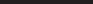 שם הגן: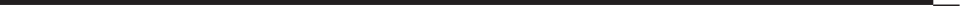                              :הגננת של טלפון                                       :בגן טלפון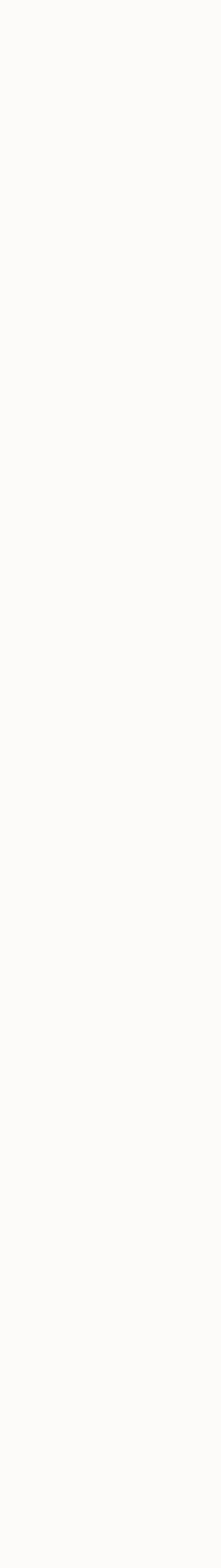                                                   :תאריך                                           :הפסיכולוג שםילידי סתיו - ספטמבר, אוקטובר, נובמבר, דצמבר עד:                  ילדים  שנשארו  שנה  נוספת  בגןילידי  ינואר - אוגוסט  - המגלים  קשיים  או  שישנה  התלבטות  ביחס  אליהםילדים המטופלים במסגרות שונות כגון: גננת שילוב, קלינאי/ת תקשורת, מרפא/ה בעיסוק, המכוןלהתפתחות הילד, רווחה, פסיכולוג פרטי ועודסך כל ילדי הגןמספר ילדי טרום-חובהמספר ילדי גן חובההמלצות(העמקת  הערכה (ציינו  את  הגורם  המבצע -  בניית   תכנית בתוך הגן, המלצות  להורים,  הפניה לטיפול וכד'האם מתעורר קושי? )לא/כן)אם כן, ציינובאיזה תחום: שפתי,מוטורי, קוגניטיבי, רגשי,תאריך לידהשםהתנהגותי, חברתי12345678המלצותסיבת ההישארותתאריך לידהשם12345המלצותהעמקת הערכה ( ציין  את  הגורם  המבצע ) בניית תכנית בתוך הגן, המלצות להורים, הפניה לטיפול וכד' )מוקד הקושי(שפתי, מוטורי,קוגניטיבי, רגשי,התנהגותי, חברתי)תאריך לידהשם12345678910המלצותהאם ישנוחומר/מידע?סוג ומסגרתהטיפולתאריךלידהשם12345678910